РЕШЕНИЕ28 ноября 2013 года	                                                                        №207г.БарнаулОб утверждении Положения о муниципальном конкурсе социальной рекламы                     «Я и выборы» в учреждениях образования города Барнаула на базе Железнодорожного районаВ соответствии с планом мероприятий по повышению правовой культуры избирателей (участников референдума) и обучению организаторов выборов и референдумов в городе Барнауле на 2014 год, в целях повышения уровня правовой культуры молодых избирателей города Барнаула, повышения интереса к изучению избирательного права и избирательного процесса, избирательная комиссия муниципального образования города БарнаулаРЕШИЛА:1. Провести муниципальный конкурс социальной рекламы                     «Я и выборы» в учреждениях образования города Барнаула на базе Железнодорожного района.2. Утвердить Положение о муниципальном конкурсе социальной рекламы «Я и выборы» в учреждениях образования города Барнаула на базе Железнодорожного района (приложение 1).3. Утвердить состав экспертного совета по подведению итогов муниципального конкурса социальной рекламы «Я и выборы» в образовательных учреждениях общего, начального профессионального, среднего профессионального, высшего профессионального образования города Барнаула (приложение 2).4. Секретарю избирательной комиссии муниципального образования города Барнаула (Кондратов Д.Е.) разместить решение на официальном Интернет – сайте города Барнаула.5. Контроль за исполнением решения возложить на председателя избирательной комиссии муниципального образования города Барнаула Комарову Г.И.Председатель комиссии						         Г.И.КомароваСекретарь комиссии							         Д.Е.КондратовПОЛОЖЕНИЕо муниципальном конкурсе социальной рекламы«Я и выборы» в учреждениях образования города Барнаулана базе Железнодорожного районаОбщие положения	1.1. Конкурс социальной рекламы «Я и выборы» (далее — Конкурс) проводится среди учреждений образования города Барнаула.	1.2. Учредителями конкурса являются:	- избирательная комиссия муниципального образования города Барнаула; - комитет по образованию города Барнаула;	- администрация Железнодорожного района города Барнаула.1.3. Конкурс проводится с целью формирования правовой культуры будущих избирателей, их подготовки к сознательному участию в выборах, повышения интереса к избирательному законодательству и избирательному процессу через создание социальной рекламы.1.4. Финансирование муниципального Конкурса осуществляется за счет средств бюджета города Барнаула, выделенных на повышение правовой культуры избирателей.1.5. Задачи Конкурса:	формирование активной гражданской позиции будущих избирателей;приобщение молодёжи к опыту демократической культуры;- активизация деятельности молодёжи по изучению и освоению основ избирательного законодательства.	1.6. Сроки проведения Конкурса:	- прием заявок  и предоставление материалов для участия в конкурсе с 01по 20 февраля 2014 года;	- экспертная оценка представленных материалов с 21 по 25 февраля 2014 года;	- подведение итогов и награждение - 26 февраля 2014 года.2. Организация Конкурса	2.1. Конкурс проводится среди учащихся и студентов общего, начального профессионального, среднего профессионального, высшего профессионального образования учреждений Железнодорожного района города Барнаула.	2.2. Для оценки конкурсных проектов учредителями создается экспертный совет с функциями жюри, в состав которого входят представители комитета по образованию города Барнаула, комитета по делам молодежи, культуре, физической культуре и спорту администрации Железнодорожного района города Барнаула, управления по архитектуре и градостроительству администрации Железнодорожного района города Барнаула, рекламного сообщества.	2.3. Заявки и материалы на Конкурс принимаются до 17.00 часов  20 февраля 2014 года по адресу: .Барнаул, ул. Н.К. Крупской, 95, либо по электронной почте: e-mail: yacviktoriya@yandex.ru, gotdel2011@mail.ru	2.4. По итогам Конкурса социальной рекламы «Я и выборы» победителям присуждаются I, II и III места по каждой номинации.	2.5. Учредители организуют награждение победителей Конкурса дипломами и ценными подарками.Требования к конкурсным материалам3.1. Конкурс проводится в двух номинациях:— социальный плакат;— социальный видеоролик.3.2. В каждой номинации Конкурса определен перечень тем на выбор участника. Конкурс проводится по следующим темам:«Строю свое будущее»; «Имею право»; «Мой голос — мое будущее»; «Мир равных возможностей»; «Мы молодые – нам выбирать»;«Выборы сегодня – Ваш выбор»;«Интернет и выборы»;«Идём на выборы впервые»;«Кто он – будущий избиратель?»;«Мы на выборы идём»;Тема по самостоятельному выбору участника Конкурса.3.3. К участию в Конкурсе допускаются поданные в срок авторские работы, содержание которых соответствует утвержденным номинациям и темам Конкурса в соответствии с настоящим Положением. 3.4. Все документы предоставляются в бумажном или электронном виде на СD диске с пометкой: «Конкурс социальной рекламы «Я и выборы» в формате: текстовый редактор Word for Windows версии 6.0 и выше с использованием шрифтов Times New Roman № 14 через 1,5 интервал.Технические требования к работам:Макет социального плаката предоставляется в печатном виде (формат, А-4, полноцвет) и в электронном виде на CD-диске (2 файла: первый файл — формат, А-4, jpg (расширение), 100 dpi (разрешение), RGB (цветовая палитра); второй файл для печати — формат, А-1, tif/eps/ai (расширение), 150 dpi (разрешение), CMYK (цветовая модель).Видеоролик предоставляется на СD/DVD в формате AVI (хронометраж не более 90 секунд), каждый ролик подается на отдельном носителе с текстовым описанием сценария.Критерии оценки конкурсных материалов4.1. Экспертный совет Конкурса оценивает каждую конкурсную работу по 5-балльной системе по следующим критериям:- соответствие работы заявленной теме;- аргументированность и глубина раскрытия содержания;	- грамотность, профессионализм решения, эффективность рекламных, социальных методик и технологий;	- социальная значимость, позитивность и креативность (новизна идеи, оригинальность, гибкость мышления) конкурсной работы;- точность и доходчивость языка и стиля изложения.4.2. Экспертный совет Конкурса вправе отклонить присланные работы, если они не соответствуют условиям настоящего Положения.4.3. Для оценки и экспертизы представленных проектов экспертный совет Конкурса вправе привлекать специалистов, пользующихся авторитетом в соответствующих конкурсным номинациям сферах деятельности.Подведение итогов и награждение победителей Конкурса	5.1. Учредители Конкурса подводят итоги Конкурса и награждают победителей 26 февраля 2014 года в торжественной обстановке. Секретарь комиссии                                                                            Д.Е.КондратовСОСТАВэкспертного совета по подведению итоговмуниципального конкурса социальной рекламы «Я и выборы»в образовательных учреждениях общего, начального профессионального, среднего профессионального, высшего профессионального образования города Барнаула             председатель Экспертного советаСекретарь комиссии                                                                     Д.Е.Кондратов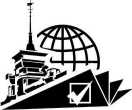 ИЗБИРАТЕЛЬНАЯ КОМИССИЯ МУНИЦИПАЛЬНОГО ОБРАЗОВАНИЯ города БАРНАУЛАПриложение 1к решению избирательной комиссии города Барнаулаот 28 ноября 2013 года №207 СОГЛАСОВАНОГлава администрации Железнодорожного района города Барнаула___________ М.Н.Звягинцев«__» _____________ 2013 г.СОГЛАСОВАНОПредседатель комитета по образованию города Барнаула_____________ Н.В.Полосина«__» _____________ 2013 г.Приложение 2к решению избирательной комиссии города Барнаулаот 28 ноября 2013 года №207Трухина Ольга Геннадьевна - заместитель главы по социальным вопросам администрации Железнодорожного района города Барнаула (по согласованию);заместитель председателя Экспертного советаСамсонов Владимир Алексеевич- председатель комитета по делам молодёжи, культуре, физической культуре и спорту администрации Железнодорожного района города Барнаула (по согласованию);секретарь Экспертного советаЯцухно Виктория Валерьевна- ведущий специалист комитета по делам молодёжи, культуре, физической культуре и спорту администрации Железнодорожного района города Барнаула (по согласованию);Члены Экспертного совета:Кондратов Дмитрий Евгеньевич- секретарь избирательной комиссии муниципального образования города БарнаулаДомничЛюдмила Владимировна- главный специалист комитета по образованию города Барнаула (по согласованию);Шарова Ольга Николаевна- начальник управления архитектуры и градостроительства администрации Железнодорожного района города Барнаула          (по согласованию);